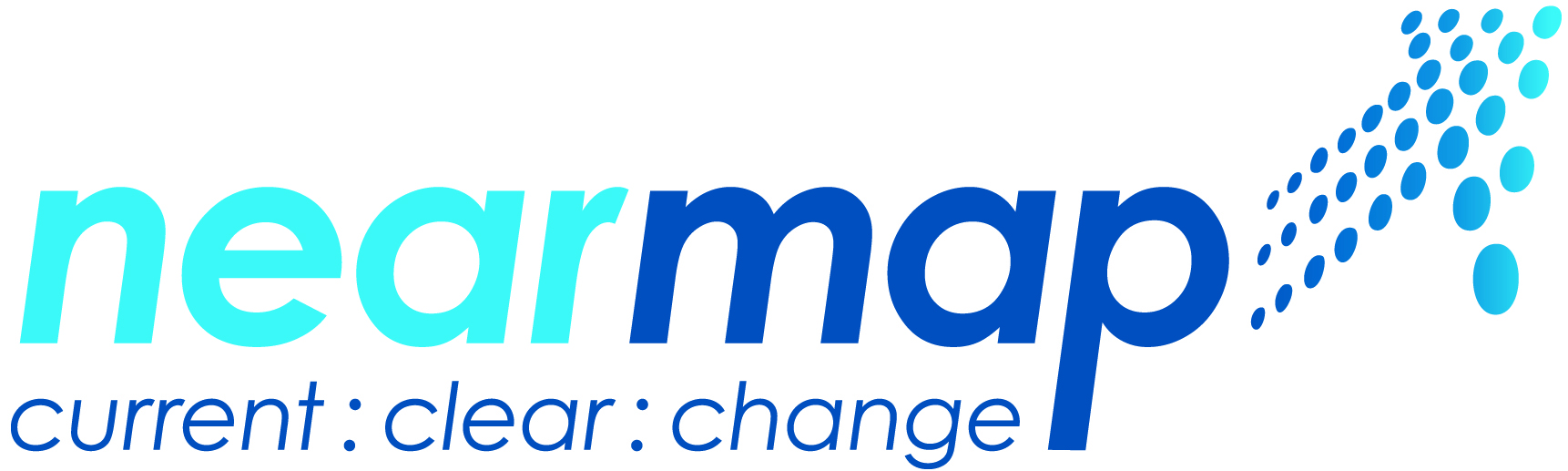 
PLEASE READ THIS PRODUCTS AGREEMENT CAREFULLY. BY ACCEPTING THIS AGREEMENT EITHER BY CLICKING A BOX INDICATING YOUR ACCEPTANCE OR EXECUTING A NEW SUBSCRIPTION QUOTE, YOU AGREE TO BE BOUND BY THIS PRODUCTS AGREEMENT, THE NEW SUBSCRIPTION QUOTE AND ALL TERMS INCORPORATED BY REFERENCE. IF YOU DO NOT AGREE TO ALL OF THESE TERMS, DO NOT ACCESS OR USE, YOU MUST NOT ACCEPT THIS PRODUCTS AGREEMENT AND NOT USE ANY NEARMAP PRODUCTS AND SERVICES.PRODUCTS AGREEMENT Recitals     Nearmap is a provider of aerial photography and associated products and services.Nearmap agrees to supply the Licensee with the Products described in the New Subscription Quote, subject to the terms of this agreement and the Schedules, which together make up the legal agreement between the Licensee and Nearmap (Agreement).Definitions of capitalized words are set out in section 18 of the Agreement. GRANT OF LICENSE TO USE PRODUCTS Grant Subject to the terms of this Agreement and payment by the Licensee of the Fee, Nearmap grants to the Licensee a limited, non-exclusive, non-transferrable license for the Term to use the Products in the Coverage Area for the Permitted Purpose (License).Authorized Users The Products available under this License are only to be used by the total number of Authorized Users.  The Licensee shall implement reasonable controls to ensure that it does not exceed the number of Authorized Users.  If you exceed the total number of Authorized Users, you will be in breach of this Agreement.Renewal Upon the expiration of the initial Term, this Agreement subject to any amendments to this Agreement required by Nearmap, shall be renewed automatically for successive renewal Terms equivalent in duration to the initial Term (each a Renewal Term) unless terminated by either party by providing at least 30 days’ written notice of its intention not to renew this Agreement prior to the expiry of the initial Term or any current Renewal Term.  The Licensee will receive notice of any pricing changes or changes to the terms of this Agreement prior to the commencement of each Renewal Term.  If Auto Renew is marked “No” in the New Subscription Quote, this section 1.3 is not applicable to the Licensee.Replacement Product Nearmap may from time to time supply the Licensee with a replacement Product of no lesser quality than the previously supplied Product at its absolute discretion. If requested by Nearmap, the Licensee must stop using any previously supplied Product and use the replacement Product from date of delivery from Nearmap.Acknowledge Nearmap source The Licensee must expressly acknowledge Nearmap, in a reasonably prominent manner (by display of the Nearmap logo or other appropriate attribution), as the source of any Product or Derivative Works that the Licensee use, copy, modify or distribute. Unless otherwise permitted in writing, the Licensee must not remove or cause to be removed any Nearmap logo, watermark or other Nearmap attribution in any Product or Derivative Works.Periodic Data Allowance Nearmap measures data usage by the Licensee under this License. In using the Products, the Licensee's consumption of data in the Period must not exceed the Periodic Data Allowance. The following conditions apply to the Licensee's Periodic Data Allowance:the Periodic Data Allowance used by the Licensee will be calculated at the end of every Period based on the total data usage of all users who access and use the Licensee's Nearmap account during that Period;if the Licensee elects to download Products available to the Licensee on the Website, this will be applied to the Periodic Data Allowance. The Licensee may have the option to elect to download high resolution images. Downloading these images will use a higher portion of the Periodic Data Allowance than downloading a lower resolution image;if the amount of data consumed by the Licensee in any given Period is less than the Periodic Data Allowance, the balance will not be rolled over to a following Period;the Licensee agrees that Nearmap may charge the Licensee additional fees, up to a maximum of the Excess Data Rate, for any use by the Licensee of the Products resulting in data consumption in excess of the Periodic Data Allowance;Nearmap will provide notice to the Licensee if it exceeds its Periodic Data Allowance for any Period; andif the Licensee exceeds the Periodic Data Allowance, Nearmap may, in its absolute discretion, elect to:restrict the Licensee's access to the Products until the Periodic Data Allowance is reset or until additional fees are paid; orimmediately cease the Licensee’s access to the Products for the remainder of the Period.Unavailability Subject to section 12, if a Product is not available for a period of 3 consecutive days the Term will be extended by the period of unavailability.RESTRICTIONS ON RIGHT TO USE PRODUCTS Permitted Purpose The Products must only be used for the Permitted Purpose.No right to distribute, transfer, resell, assign or sublicense This License is granted only to the Licensee. The Licensee must not distribute, transfer, resell, assign, rent, lease or sublicense any Product or any of the Licensee’s rights under this License without Nearmap’s prior written consent. No third party access Unless otherwise provided in this Agreement, the Licensee must not make any Product available in any medium or manner to any third party (including the Licensee’s subsidiaries and affiliates). Employees and contractors The Licensee may make Products available to any employee or contractor, subject to that person complying with the terms of the Agreement as if they were a party to it and the total number of Authorized Users has not been exceeded. The Licensee is responsible and liable for any Authorized User who uses the Licensee’s account access details or uses Products made available to the Licensee in breach of this Agreement, including, without limitation, for any additional fees that become payable if the Licensee exceeds the number of Authorized Users.Limits on use of Website In the Licensee’s use of the Website, the Licensee must not (without the prior written consent of Nearmap):provide a link to another URL; upload content or other information to the Website;do anything to damage, interfere or disrupt access to the Website or do anything which might impair its functionality;use the Website in any way to send unsolicited (commercial or otherwise) e-mail or any material for marketing or publicity purposes, or any similar abuse of either;publish, post, distribute, disseminate or otherwise transmit, defamatory, offensive, infringing, obscene, indecent or other unlawful or objectionable or confidential material or information;make available, upload or distribute by any means any material or files that contain any viruses, bugs, corrupt data, “trojan horses”, “worms” or any other harmful software;remove any content or information from the Website, other than that permitted under the terms of this License;falsify the true ownership of a Product or other material or information made available via the Website;obtain or attempt to obtain unauthorized access, through whatever means, to the Website;use the Website other than in accordance with the Agreement; attempt any of the above acts or engage, encourage or permit another person to do any of the above acts; orprovide or allow access which exceeds the total number of Authorized Users in connection with use of the Product.Breach If the Licensee breaches any of sections 2.1 to 2.5 inclusive, Nearmap reserves its rights to terminate the Agreement in accordance with section 6.2, restrict the Licensee’s access to the Products and/or take any other steps available to it at law.THE LICENSEE’S ACCESS TO PRODUCTS AND SERVICESAny password/ID issued by Nearmap to an Authorized User is personal and confidential to that Authorized User.  If Nearmap suspects that any password/ID is being used by an unauthorized user, by a different Authorized User to the person whom it was issued to or the number of Authorized Users has been exceeded, Nearmap may:cancel that password/ID;restrict the Licensee’s access to the Product including but not limited to low resolution imagery for the remainder of the month;immediately cease the Licensee’s access to the Product;require the Licensee to pay for any additional charges in accordance with Nearmap’s then current price list for the applicable Product, in respect of any such unauthorized use; and/orexercise any other right available to Nearmap under the terms of this Agreement.Downtime Nearmap will use reasonable efforts to ensure that the Website remains available but cannot guarantee that this will be the case at all times. Nearmap agrees that, wherever possible, all planned maintenance will be done out of normal Operational Hours to ensure optimal uptime of the Website. When Nearmap becomes aware of any Fault, Nearmap will use reasonable efforts to:allocate such resources as may be necessary to remedy the Fault; andotherwise take all reasonable steps to remedy the Fault so as to minimize any disruption to the Licensee’s use of the Products.Expiry The Licensee’s License will expire at the end of the Term unless renewed in accordance with section 1.3 and may be suspended or terminated in accordance with section 6.2  if the Licensee is in breach of this Agreement.Unauthorized Use Licensee shall take reasonable steps to prevent unauthorized access to the License, including without limitation protect its passwords and other log-in information. The Licensee shall notify Nearmap immediately of any known or suspected unauthorized use of the License or breach of its security and shall use best efforts to stop said breach. Audit During the Term of this Agreement and for two (2) years after termination or expiry of this Agreement, the Licensee shall maintain accurate and complete records regarding its use of the Products and the Licensee shall permit Nearmap (or its auditors) access to the business location(s), books and records, employees and/or contractors pertaining to the Licensee’s use of the Products. Nearmap will give at least thirty (30) days prior written notice of an audit and will not conduct an audit more than once per calendar year unless non-compliance findings are noted and in which case the audit period can be expanded.Audit Findings If an audit results in findings of non-compliance, Nearmap may, at its discretion (a) invoice any additional license fees due based on the standard Nearmap Fees in place at the time of the original license grant, (b) recover the reasonable cost of the audit if additional Fees exceed five (5) per cent of the Fees paid during the audit period and (c) terminate this Agreement in accordance with section 6.2. Licensee must pay all invoices issued under this section within thirty (30) days following the date of invoice.FEESFees The Fees payable by the Licensee are set out in the New Subscription Quote.Payment The Fees are payable by the Licensee to Nearmap in the manner and by the due date as set out in the New Subscription Quote at the beginning of each Term unless otherwise agreed by Nearmap.No cancellation Subject to section 4.4, all Fees are non-cancellable and non-refundable except as expressly set out in the Agreement.Refund of Fees If the Licensee is not in breach of the Agreement, and Nearmap elects to terminate the Agreement under section 6.3, Nearmap will refund the Licensee any pre-paid fees relating to the portion of Term remaining as at the date of termination.Taxes Unless otherwise stated, Fees and Late Payment Fee do not include any direct or indirect local, state, federal or foreign taxes, levies, duties or similar governmental assessments of any nature, including value-added, excise, use or withholding taxes (collectively, "Taxes"). Licensee is responsible for paying all Taxes except those assessable against Nearmap based on its income. Nearmap will invoice Licensee for such Taxes if Nearmap believes it has a legal obligation to do so and Licensee agrees to pay such Taxes if so invoiced.Late Payment If a scheduled Fee payment is not made in full for any reason, the Licensee gives Nearmap permission to charge a Late Payment Fee and/or immediately limit or terminate access to the Products provided under this License.Acceleration In the event of the Licensee failing to pay Nearmap the Fees in full in accordance with the terms of this Agreement, all Fees (whether accrued or not) will become immediately due and payable.Amendments Fees at the end of the Term may only be increased subject to Nearmap and the Licensee agreeing in writing.THE LICENSEE’S WARRANTIESWarranty The Licensee warrants that:any information the Licensee supplies to Nearmap in respect of the Agreement is complete and correct. The Licensee must keep Nearmap informed of any change to the Licensee’s information provided to Nearmap, including any change to the Licensee’s contact details, or the details of a credit card used for payment;the Licensee will immediately notify Nearmap of any usage of any Product outside the Permitted Purpose, and provide any other information reasonably requested by Nearmap;the Licensee has the power to enter into this Agreement and to perform the obligations under it; andthe Licensee has and will comply with all relevant laws relating to the Licensee’s use of the:License;Products; andWebsite.TERMINATION AND EXPIRYInitial Term This Agreement commences on the Commencement Date and continues until expiry of the Term unless terminated earlier in accordance with the terms of this Agreement or renewed under section 1.3.Termination by Either Party Either party may terminate this Agreement with immediate effect by giving notice to the other party if:the other party breaches any of its obligation under this Agreement capable of remedy and fails to remedy that breach within fourteen (14) days after receiving notice requiring it to do so;the other party breaches any of its obligations under this Agreement incapable of remedy; orthe other party files for protection under bankruptcy laws, makes an assignment for the benefit of creditors, appoints or suffers appointment of a receiver or trustee over its property, files a petition under any bankruptcy or insolvency act or has any such petition filed against it which is not discharged within sixty (60) days of the filing thereof or admits in writing its inability to pay its debt generally as they become due.Termination by Nearmap Regardless of anything else in the Agreement but subject to section 4.4, Nearmap has the right, in its absolute discretion and upon giving the Licensee 10 Business Days’ notice, to terminate the Agreement and the License.Consequences If the Agreement is terminated under sections 6.2 or 6.3 or expires at the end of the Term:the License immediately terminates and the Products will no longer be available to the Licensee; The Licensee must immediately destroy, delete or return to Nearmap all Products; andsubject to section 7.3, the Licensee and the Authorized Users are not permitted to use any Products for any purpose.Costs Nearmap reserves all rights following termination of this Agreement, including any rights available to Nearmap to collect any outstanding Fees which may be owed by the Licensee. The Licensee will be liable for any reasonable legal costs incurred by Nearmap in enforcing its rights following termination of this Agreement.Continuing obligations After expiry or termination of the Agreement or a License, sections 1.5, 2, 7, 8, 9, 10, 13, 14, 15, and 17 will still be binding on the Licensee in relation to Products licensed or obtained during the Term.  INTELLECTUAL PROPERTYOwnership Unless otherwise indicated, the Website, the Products and all associated Intellectual Property Rights, data, information and software are owned by Nearmap and are protected by copyright, moral rights, trademark and other laws relating to the protection of intellectual property. Nearmap reserves all of its Intellectual Property Rights. Except for the limited License granted to the Licensee in section 1.1, no ownership or Intellectual Property Rights in the Website or any Product will pass to the Licensee.Trademarks The Nearmap trademarks and all associated Intellectual Property Rights are owned by Nearmap. Nothing in the Agreement confers upon the Licensee any rights to use or modify any of Nearmap’s trademarks, except that Nearmap grants the Licensee a royalty free, limited non-exclusive, non-transferrable, non-sublicensable license to use Nearmap trademarks to the extent necessary to comply with the Licensee’s obligations under the Agreement.  Derivative Works Subject to compliance with all other terms of this Agreement, the Licensee is granted a non-exclusive right to produce and use Derivative Works for a Permitted Purpose. Unless otherwise notified to the Licensee by Nearmap, the Licensee may continue using Derivative Works following termination or expiry of this Agreement. The Licensee and Nearmap will jointly own all rights in and to any Product embedded in a Derivative Work. THIRD PARTY PROVIDERSNearmap engages Third Party Providers in order to provide the Products. The Licensee agrees to comply with all requirements and restrictions that Third Party Providers may impose on Licensee directly or indirectly by imposition on Nearmap, in relation to their respective products and/or services, at the time of, or subsequent to, the Agreement. The Licensee acknowledges that provision of the Products is subject to, and dependent upon, adequate delivery of products and services by the Third Party Providers. In accordance with section 9 of the Agreement, Nearmap’s liability is reduced to the extent that loss or damage of any kind is caused or contributed to, by Third Party Providers. For the Licensee’s convenience, Nearmap has set out in this section 8 links to the terms and conditions of these Third Party Providers with which the Licensee is required to comply. The Licensee further acknowledges that by entering into the Agreement, the Licensee agrees to comply with the respective terms and conditions of Third Party Providers, which currently include the Third Party Providers set out below. Third Party Providers and their terms of supply may change from time to time during the Term of the Agreement.Google Nearmap engages Google to supply navigation and geo-location data, and related content. By entering into the Agreement, the Licensee agrees to the Google Terms of Service as they apply to the Licensee. https://www.google.com/enterprise/earthmaps/legal/us/maps_purchase_agreement_apac.html Amazon Web Services (AWS) Nearmap engages Amazon Web Service, Inc. to provide services (AWS Services) which enables delivery of the Products. By entering into the Agreement, the Licensee agrees to comply with the AWS Customer Agreement (http://aws.amazon.com/agreement/) as it applies to the Licensee. Use of the Products is also subject to the Licensee’s compliance with the following AWS policies: Privacy Policy(http://aws.amazon.com/privacy/)Acceptable Use Policy (http://aws.amazon.com/aup/) Terms of Use (http://aws.amazon.com/terms/) Service Terms (http://aws.amazon.com/serviceterms/)Trademark Use Guideline (http://aws.amazon.com/trademark-guidelines/);NASA/NCAS By entering into the Agreement, the Licensee agrees to the following NASA/NCAS terms and conditions: (https://www.nearmap.com/legal-information/copyright) WARRANTY AND LIABILITYWarranty Nearmap agrees to use industry standard GPS to ensure captured imagery has accurate geographical positioning.DISCLAIMER OF WARRANTIES OTHER THAN AS SET FORTH IN SECTION 9.1, THE WEBSITE AND THE PRODUCTS ARE PROVIDED ON AN "AS IS" AND "AS AVAILABLE" BASIS, WITHOUT ANY WARRANTIES OF ANY KIND TO THE FULLEST EXTENT PERMITTED BY LAW. NEARMAP AND ITS CONTENT PROVIDERS, AGENTS AND AFFILIATES EXPRESSLY DISCLAIM ANY AND ALL WARRANTIES, WHETHER EXPRESS, STATUTORY OR IMPLIED, INCLUDING, BUT NOT LIMITED TO, ANY IMPLIED WARRANTIES OF MERCHANTABILITY, TITLE, FITNESS FOR A PARTICULAR PURPOSE, NON-INFRINGEMENT, AND COURSE OF DEALING OR PERFORMANCE.  NO REPRESENTATIONS WHILE NEARMAP USES REASONABLE EFFORTS TO ENSURE THE ACCURACY, CORRECTNESS AND RELIABILITY OF THE PRODUCTS AND THE WEBSITE, NEARMAP MAKES NO REPRESENTATIONS OR WARRANTIES AS TO THE ACCURACY, CORRECTNESS OR RELIABILITY OF ANY PRODUCT OR CONTENT CONTAINED ON THE WEBSITE. THE PRODUCTS AND THE WEBSITE ARE SUBJECT TO ERRORS, OMISSIONS, INACCURACIES AND DISTORTIONS AND NEARMAP WILL NOT BE RESPONSIBLE FOR, OR LIABLE FOR ANY CLAIMS MADE BY OR ARISING OUT OF, ANY PERSON OR ENTITY SEEKING TO RELY ON ANY OF THE PRODUCTS OR THE WEBSITE. LIMIT OF LIABILITY NEARMAP’S LIABILITY FOR: (A) A BREACH OF A WARRANTY UNDER SECTION 9.1; OR (B) A BREACH OF A WARRANTY WHICH IS IMPLIED OR IMPOSED IN RELATION TO THIS LICENSE UNDER LEGISLATION AND CANNOT BE EXCLUDED, WILL BE LIMITED TO, AT NEARMAP’S OPTION, REPLACING OR REPAIRING THE PRODUCTS OR SUPPLYING PRODUCTS EQUIVALENT TO THE RELEVANT PRODUCTS, OR PAYING THE COST OF REPLACING OR REPAIRING THE PRODUCTS.NO LIABILITY FOR CLAIMS TO THE EXTENT PERMITTED BY LAW, IN NO EVENT WILL NEARMAP, ITS CONTENT PROVIDERS, AGENTS OR AFFILIATES BE LIABLE FOR ANY CLAIMS OF ANY KIND ARISING FROM OR CONNECTED WITH THE USE OF THE WEBSITE OR THE PRODUCTS, OR THE UNAVAILABILITY OF THE SAME, INCLUDING BUT NOT LIMITED TO LOSS OF USE, LOSS OF PROFITS OR LOSS OF DATA, AND DIRECT, INDIRECT, INCIDENTAL, PUNITIVE AND CONSEQUENTIAL DAMAGES, WHETHER IN CONTRACT, TORT (INCLUDING BUT NOT LIMITED TO NEGLIGENCE) OR OTHERWISE.  THE LICENSEE IS RESPONSIBLE FOR THE ENTIRE COST OF ALL SERVICING, REPAIR OR CORRECTION REQUIRED DUE TO THE LICENSEE’S USE OF THIS WEBSITE OR THE PRODUCTS. THIS EXCLUSION APPLIES, WITHOUT LIMITATION, TO ANY CLAIMS CAUSED BY OR RESULTING FROM RELIANCE BY A USER ON ANY INFORMATION OBTAINED FROM NEARMAP.AGGREGATE LIMIT IN NO EVENT WILL THE AGGREGATE LIABILITY OF NEARMAP, WHETHER IN CONTRACT, WARRANTY, TORT (INCLUDING NEGLIGENCE, WHETHER ACTIVE, PASSIVE OR IMPUTED), PRODUCT LIABILITY, STRICT LIABILITY OR OTHER THEORY, ARISING OUT OF OR RELATING TO THE USE OF THE PRODUCTS EXCEED ANY COMPENSATION OR FEE THE LICENSEE HAS PAID, IF ANY, TO NEARMAP FOR ACCESS TO OR USE OF THE PRODUCTS OVER THE 12 MONTH PERIOD PRIOR TO THE ALLEGED DEFAULT, BREACH OR EVENT GIVING RISE TO THE LIABILITY. Third Party Providers The Licensee acknowledges that Nearmap relies on the services of Third Party Providers in order to supply the products and services. Without limiting any of the above, for the avoidance of doubt, to the fullest extent permitted by applicable law, Nearmap will not be liable for any loss, damage, or cost of any kind, which is caused, or contributed to, by a third party service provider.Indemnity The Licensee agrees to indemnify Nearmap and its directors, officer, employees, agents and subcontractors, from and against any and all direct or indirect claims, damages, losses, liabilities, expenses and costs (including reasonable attorney’s fees and costs) arising from or out of: the Licensee’s actual or alleged breach of any provisions of this Agreement; the Licensee’s use of the Product for any purpose; and the Licensee’s use of, or any third party’s use of, or inability to use, any Derivative Works, including without limitation, any output from the Derivative Works. Nearmap will provide the Licensee with notice of any such claim or allegation, and Nearmap has the right to participate in the defense of any such claim at its expense.  COPYRIGHT COMPLAINTSSubject to section 9, if any third party brings a Claim against the Licensee alleging that the Licensee’s use of the Products in accordance with this License infringes their copyright (“Infringement Claim”), Nearmap will defend the Licensee against the Claim and pay any settlement to which Nearmap consents or final court-awarded damages for which the Licensee is liable.The Licensee must:promptly notify Nearmap of any such Infringement Claim;not make any admissions in relation to the Infringement Claim without Nearmap's prior written consent;permit Nearmap to conduct the defense of the Infringement Claim including all negotiations for settlement; andprovide Nearmap with any assistance reasonably requested to allow Nearmap to defend the Infringement Claim.Nearmap will have no liability for any Infringement Claim:that arises from any:use of the Product in violation of this Agreement;modification of the Product by anyone other than Nearmap or a party authorized by Nearmap in writing by Nearmap to modify the portion of the Product applicable to the Infringement Claim; orthird-party products, services, hardware, software or other materials, or a combination of these with the Products would not be infringing without this combination; orif the Licensee fails to comply with section 10.2.To the maximum extent permitted by law, this section 10 sets out Nearmap’s sole and exclusive liability, and the Licensee’s sole and exclusive remedy, for any third party Infringement Claims brought against the Licensee in relation to an infringement of Intellectual Property Rights.PRIVACY POLICYNearmap will use any data supplied by the Licensee as set out in Nearmap’s Privacy Policy, available at http://go.nearmap.com/legal/privacy-policy.  By entering into this Agreement, the Licensee expressly consents to receiving by email direct marketing communications from Nearmap. By entering into this Agreement, the Licensee acknowledges that personal information provided by the Licensee in the course of accessing Products (including, without limitation, credit or debit card details provided by the Licensee for the purpose of paying Nearmap) may be disclosed to and held by one or more of Nearmap’s third party suppliers and partners (including, without limitation, providers of payment processing services), and used by those third parties in connection with the supply of Products. Nearmap will have no liability whatsoever with respect to any personal information held by a third party in connection with the supply of Products. FORCE MAJEUREForce Majeure Event If a party is unable to perform or is delayed in performing an obligation under this Agreement (except for any obligation to pay money, including Fees) because of an acts of war, terrorism, hurricanes, earthquakes, other acts of God or of nature, strikes or other labor disputes, riots or other acts of civil disorder, embargoes, or other causes beyond the performing party’s reasonable control (Force Majeure Event):that obligation is suspended but only so far and for so long as that party is affected by the Force Majeure Event; andthe affected party will not be responsible for any loss or expense suffered or incurred by the other party as a result of, and to the extent that, the affected party is unable to perform or is delayed in performing its obligations under this Agreement because of the Force Majeure Event.Notice of Force Majeure Event If a Force Majeure Event occurs, the party affected by the Force Majeure Event must:promptly give the other party notice of the Force Majeure Event and an estimate of the non-performance and delay;take all reasonable steps to overcome the effects of the Force Majeure Event; andresume compliance as soon as practicable after the Force Majeure Event no longer affects it.CONFIDENTIALITYThe Product includes metadata and other confidential and proprietary information of Nearmap (Confidential Information). The Licensee must not use any Confidential Information for any purpose not expressly permitted hereunder and will disclose Confidential Information only to its employees who have a need to know for purposes of this Agreement and who are under a duty of confidentiality no less restrictive than the Licensee’s duty hereunder. The Licensee will protect Confidential Information from unauthorized user, access, or disclosure in the same manner as it would protect its own confidential or proprietary information of similar nature and with no less than reasonable care.NOTICESAll notices and consents will be in writing and will be considered delivered and effective upon receipt (or when delivery is refused) when (a) personally delivered; (b) sent by registered or certified mail (postage prepaid, return receipt requested); (c) sent by nationally recognized private courier (with signature required and all fees prepaid); or (d) sent by email with confirmation of transmission. Notices must be sent to the Licensee at the address set forth in the New Subscription Quote (or if none is specified, the address to which Nearmap sends invoices) and for Nearmap to 10897 South River Front Parkway, Suite 150 South Jordan, UT 84095, USA, or at another address as a party may designate in writing. TECHNOLOGY EXPORTThe Licensee shall not: (a) permit any third party to access or use the Product in violation of any U.S. law or regulation; or (b) export any software provided by Nearmap or otherwise remove it from the United States except in compliance with all applicable U.S. laws and regulations. Without limiting the generality of the foregoing, the Licensee shall not permit any third party to access or use the Product in, or export such software to, a country subject to a United State embargo (as of the Effective Date, Cuba, Iran, North Korea, Sudan, and Syria).NEARMAP NOW Survey During the Term, the Licensee may request a survey of an area which is not covered (in its entirety or in part) by the Coverage Area (Survey). The Licensee must provide a detailed description of the area that is to be covered by the Survey and which is to be included in the Survey Specification. Upon receipt of such a request in writing, Nearmap may,in its absolute discretion, agree to provide the Survey to the Licensee.Delivery of Survey Subject to sections 12 and 16.1, Nearmap will deliver the Survey to the Licensee by uploading the Survey to the Website within 6 months of the date on which Nearmap receives payment of the Survey Fee in full from the Licensee. Nearmap will notify the Licensee in writing once the Survey has been uploaded to the Website.Availability to other Nearmap customers Nearmap may, at its absolute discretion, allow other customers of Nearmap to access the Survey on the Website.Refund of Survey Fee If the Licensee is not in breach of the Agreement and Nearmap elects to terminate the Agreement under section 6.3 prior to delivery of the Survey, Nearmap will refund the Survey Fee to the Licensee.Nearmap Basic This Section 16 will not be applicable to the Licensee if the License purchased is for a Nearmap Basic Product.MISCELLANEOUS TERMS Nearmap customer The Licensee agrees that Nearmap may identify the Licensee as a Nearmap customer in Nearmap business materials.Additional Terms and Conditions The Additional Terms and Conditions form part of, and should be read in conjunction with, this Agreement. Precedence of Documents  This Agreement is comprised of:the New Subscription Quote;the Additional Terms and Conditions; andthis agreement.If there is any ambiguity or inconsistency between the documents comprising the Agreement, the document appearing higher in the list will have precedence.Independent Contractors The parties are independent contractors and will so represent themselves in all regards. Neither party is the agent of the other, and neither may make commitments on the other’s behalf. The parties agree that no Nearmap employee or contractor will be an employee of the Licensee.Construction The parties agree that the terms of this Agreement result from negotiations between them. This Agreement will not be construed in favor of or against either party by reason for authorship.Waiver Neither party will be deemed to have waived any of its rights under this Agreement by lapse of time or by any statement or representation other than by an authorized representative in an explicit written waiver. No waiver of a breach of this Agreement will constitute a waiver of any other breach of this Agreement. Severability If one or more of the terms of the Agreement are found to be invalid, illegal or unenforceable in any respect, the validity, legality and enforceability of the remaining terms will not be affected.Amendments Other than as expressly specified in this Agreement, this Agreement may only be varied with the written consent of Nearmap and the Licensee.Assignment This Agreement shall not be assigned by either party without the prior written consent of the other party which shall not be unreasonably withheld; provided, however, that Nearmap may, upon written notice to the Licensee, assign all of its rights under this Agreement to (i) a parent, subsidiary or Affiliate of Nearmap, (ii) a purchaser of all or substantially all assets related to this Agreement, or (iii) a third party participating in a merger, acquisition, sale of assets or other corporate reorganization in which Nearmap is participating. Any attempt to assign this Agreement in violation of this provision shall be void and of no effect. This Agreement shall bind and inure to the benefit of the parties and their respective successors and permitted assigns.Entire Agreement This Agreement:comprises the entire agreement and understanding between the parties on everything connected with the subject matter of this Agreement; andsupersedes any prior agreement or understanding on anything connected with that subject matter.Counterparts This Agreement may consist of a number of counterparts and if so the counterparts taken together constitute one and the same instrument. This Agreement is not binding on any party unless one or more counterparts have been duly executed by, or on behalf of, Nearmap and the Licensee.Governing Law This Agreement will be governed by and construed in accordance with the laws of the State of Utah applicable to agreements made and to be entirely performed within the State of Utah, without resort to its conflict of law provisions.DEFINITIONSIn this Agreement:Additional Terms and Conditions means the additional terms and conditions (if any) set out in Schedule 1.Affiliate means, with respect to Nearmap, any entity that controls or is controlled by such party, or is under common control with Nearmap. For purposes of this definition, an entity shall be deemed to control another entity if it owns or controls, directly or indirectly, at least fifty per cent (50%) of the voting equity of another entity (or other comparable interest for an entity other than a corporation)Authorized User means the number of person specified in the “Seats” section of the New Subscription Quote, who have been granted access to the Product by the Licensee pursuant to the term and conditions of this Agreement and who either has been assigned a unique Nearmap user login credential or whom the Licensee has assigned a user login credential that enables access to the Product.Auto Renew means the section of the New Subscription Quote titled “Auto Renew”.Business Days means any day other than a Saturday, a Sunday or a recognised public holiday.Claim means any claim, cost (including legal costs on a solicitor and client basis), damages, debt, expense, tax, liability, loss, obligation, allegation, suit, action, demand, cause of action, proceeding or judgment of any kind however calculated or caused, and whether direct or indirect, consequential, incidental or economic.Commencement Date means the date as specified in the “Contract Commencement” section of the New Subscription Quote. Commercial Purpose means to distribute, transfer, sell, sub-license or pass possession of any Products (in whole or in part) for the purpose of direct commercial benefit or gain by the Licensee.Coverage Area means the area specified in the “Coverage” section of the New Subscription Quote for which Nearmap has available Products, which may cover part or all of that area and which may cover part (but not all) of the area covered by the Survey.Derivative Work means any new work created by or for the Licensee that includes or embeds all or part of a Nearmap Product.Excess Data Rate means the rate of additional fees that the Licensee pays per megabyte for its use of the Products beyond the Period Data Allowance, being:if the Licensee pays its Fees on a monthly basis, the Fees per month divided by the Periodic Data Allowance; orif the Licensee pays its Fees on a yearly basis, the Fees per year divided by 12 divided by the Periodic Data Allowance.Fault means any fault, failure, error or defect which prevents the Licensee from accessing the Products, other than where access is prevented due to a planned outage, because of an unforeseeable event beyond Nearmap’s reasonable control or any conduct or activity undertaken by the Licensee, the Licensee’s employees or agents.Fees means the fees specified in the New Subscription Quote payable by the Licensee for the License, or as otherwise agreed in writing between Nearmap and the Licensee. Intellectual Property Rights includes all industrial and intellectual property rights throughout the world including copyright, moral rights, trademarks, patents, rights to protect confidential information and any similar rights. Late Payment Fee means a fee, as notified by Nearmap to the Licensee, corresponding to the costs incurred by Nearmap (including, without limitation, administrative and other costs) in recovering any payment not made by the Licensee on the due or scheduled date for payment. Late fees incur interest at the rate of 1.5% per month. License means the license granted in section 1.1.Licensee means the person or entity specified in the “Customer Name” section of the New Subscription Quote.Nearmap means Nearmap US, Inc.New Subscription Quote means the document produced after the Licensee places an initial order for the Product(s) or requests any changes to its’ License which may be titled “Renewal Quote” or “Amendment Quote”.Operational Hours means 9am to 5pm PT.Period means monthly unless otherwise notified by Nearmap.Periodic Data Allowance means the data allowance specified in the “Allowance” section of the New Subscription Quote unless otherwise agreed in writing between Nearmap and the Licensee.Permitted Purpose means the use of Products by the Licensee in the Licensee’s ordinary business and at all times excludes any:Commercial Purpose; Unlawful Purpose; Integration or attempt to integrate the Product in an internal system of the Licensee or of a third party; andRedistribution or copying of files, images, photographs or making such files, images or photographs available in any medium or manner that is contained in the Products to any third party (except as expressly permitted under this Agreement).Products means any Nearmap products specified in the New Subscription Quote and, if applicable, the Survey. Schedules means the schedules to the New Subscription Quote, which form part of this Agreement.Subscription Period means the period stated in the “Subscription Period” column of the New Subscription Quote. Subscription Start Date means the date specified in the “Subscription Start Date” section of the New Subscription Quote.Survey has the meaning (if any) given to that section 16.1.Survey Fee means the fee for the Survey as agreed in writing between Nearmap and the Licensee.Survey Specification means the survey specification referred to in the New Subscription Quote.Term means the term specified in the “Contract Term” section of the New Subscription Quote, commencing on the (a) Commencement Date, or(b) Subscription Start Date (if a date is specified), whichever is a later date unless a Subscription Period is stated. Third Party Providers means third party providers of products and services to Nearmap.Unlawful Purpose means any unlawful purpose, including but not limited to stalking, harassing or intimidating any person or engaging in misleading or deceptive conduct.Website means all pages and sub-sites available within the nearmap.com domain.